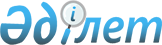 О внесении изменений в некоторые решения Правительства Республики КазахстанПостановление Правительства Республики Казахстан от 11 апреля 2012 года № 441

      Правительство Республики Казахстан ПОСТАНОВЛЯЕТ:



      1. Утвердить прилагаемые изменения, которые вносятся в некоторые решения Правительства Республики Казахстан.



      2. Настоящее постановление вводится в действие со дня первого официального опубликования.      Премьер-Министр

      Республики Казахстан                       К. Масимов

Утверждены                    

постановлением Правительства           

Республики Казахстан               

от 11 апреля 2012 года № 441            

Изменения, которые вносятся в некоторые решения

Правительства Республики Казахстан

      1. Утратил силу постановлением Правительства РК от 19.09.2014 № 995.



      2. Утратил силу постановлением Правительства РК от 11.05.2014 № 470.



      3. Утратил силу постановлением Правительства РК от 25.12.2015 № 1063 (вводится в действие со дня его первого официального опубликования).
					© 2012. РГП на ПХВ «Институт законодательства и правовой информации Республики Казахстан» Министерства юстиции Республики Казахстан
				